V6 – Wasser als Klebstoff Materialien: 		2 Objektträger oder kleine Glasplatten, eine CDChemikalien:		WasserDurchführung 1: 		Auf den Objektträger wird ein Tropfen Wasser aufgebracht und der zweite Objektträger daraufgelegt.[1] 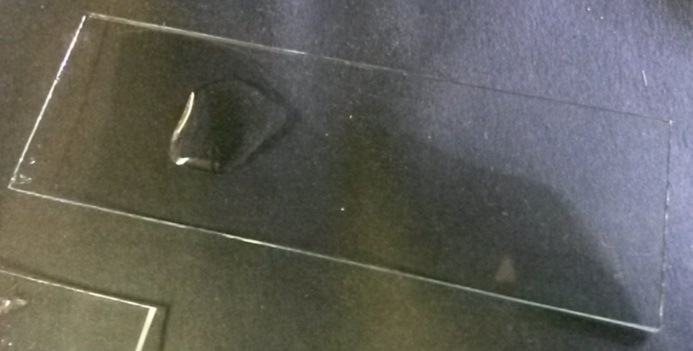 Abb. 6 - Objektträger mit einem Tropfen Wasser. Beobachtung 1:		Die Objektträger bleiben aneinander kleben. 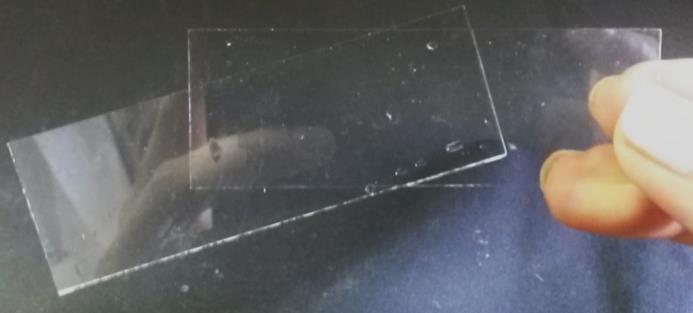 Abb. 7 - Objektträger bleiben aneinander hängen.Durchführung 2: 		Auf die CD werden einige Tropfen Wasser getropft und auf eine glatte Unterlage gelegt.[2] 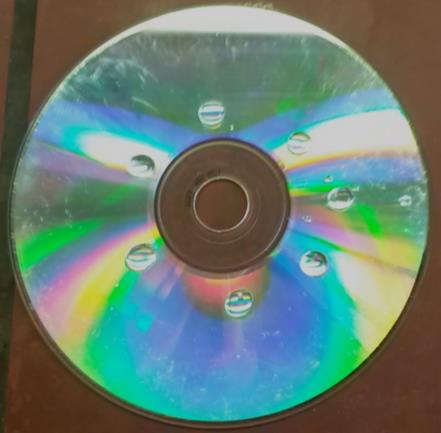 Abb. 8 - CD mit Wassertropfen.Beobachtung 2:		Die CD lässt sich nur schwer von der Unterlage entfernen. 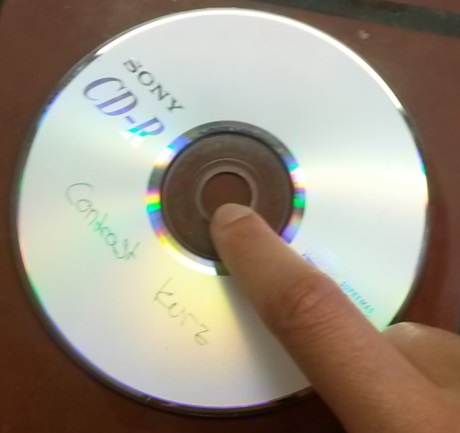 Abb. 9 - Die klebende CD.Deutung:			Auf Grund von Adhäsion heften sich die Wassermoleküle an die Objektträger bzw. an die CD. Die Kohäsion, die durch die Wasserstoffbrückenbindungen zwischen den Wassermolekülen entsteht, hält die Wassermoleküle zusammen und das Wasser wirkt wie ein Klebstoff. Entsorgung:	           	Die Entsorgung erfolgt mit dem Abwasser. Literatur:		[1] vgl. A. van Saan, 365 Experimente für jeden Tag, moses, 2008, S. 16.			[2] vgl. A. Hösel, R. Dasbeck, D. Wirth, http://www.schule-und-fami				lie.de/experimente/experimente-mit-wasser/kleb-dir-eine.html, (Zuletzt 			abgerufen am 30.07.2015 um 	14:35Uhr.	GefahrenstoffeGefahrenstoffeGefahrenstoffeGefahrenstoffeGefahrenstoffeGefahrenstoffeGefahrenstoffeGefahrenstoffeGefahrenstoffeWasserWasserWasserH: -H: -H: -P: -P: -P: -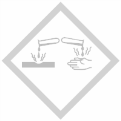 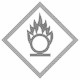 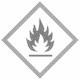 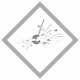 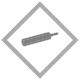 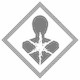 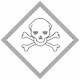 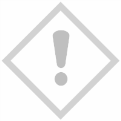 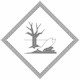 